Γ΄ ΤΑΞΗΣ ΗΜΕΡΗΣΙΟΥ ΓΕΝΙΚΟΥ ΛΥΚΕΙΟΥΔΕΥΤΕΡΑ 10 ΙΟΥΝΙΟΥ 2019ΕΞΕΤΑΖΟΜΕΝΟ ΜΑΘΗΜΑ: ΜΑΘΗΜΑΤ Ι Κ Α ΠΡΟΣ ΑΝ ΑΤΟΛ Ι ΣΜΟΥΣΥΝΟΛΟ ΣΕΛΙΔΩΝ: ΤΕΣΣΕΡΙΣ (4)ΘΕΜΑ Α A1. Έστω  α) Τι ονομάζουμε πραγματική συνάρτηση με πεδίο ορισμού το A;          (Μονάδες 2) β) i . Πότε μια συνάρτηση  έχει αντίστροφη;                            (Μονάδα 1) ii. Αν ισχύουν οι προϋποθέσεις του (i ), πώς ορίζεται η αντίστροφη συνάρτηση της f ;                                                                                                                   (Μονάδες 3)                                                                                                                      Μονάδες 6 A2. Να διατυπώσετε το θεώρημα του Fermat που αφορά τα τοπικά ακρότατα μιας συνάρτησης .                                                                                                                        Μονάδες 4A3. Έστω μια συνάρτηση f , η οποία είναι συνεχής σε ένα διάστημα Δ .Αν  σε κάθε εσωτερικό σημείο x του Δ, να αποδείξετε ότι η f  είναι γνησίως αύξουσα σε όλο το Δ.                                                                                    Μονάδες 5A4. Να χαρακτηρίσετε τις προτάσεις που ακολουθούν , γράφοντας στο τετράδιό σ ς το γράμμα που αντιστοιχεί σε κάθε πρόταση και δίπλα στο γράμμα τη λέξη Σωστό , αν η πρόταση είναι σωστή , ή Λάθος , αν η πρόταση είναι λανθασμένη . Να αιτιολογήσετε τις απαντήσεις σας.α) Για κάθε συνάρτηση f , η οποία είναι παραγωγίσιμη στο με  για κάθε , ισχύει ότι η f  είναι σταθερή στο A .                                                     (Μονάδα 1 για τον χαρακτηρισμό Σωστό /Λάθος                                                                Μονάδες 3 για την αιτιολόγηση )β ) Για κάθε συνάρτηση , όταν υπάρχει το όριο της f καθώςτο x τείνει στο , τότε αυτό το όριο ισούται με την τιμή της f στο .                                                   (Μονάδα 1 για τον χαρακτηρισμό Σωστό /Λάθος                                                                  Μονάδες 3 για την αιτιολόγηση )                                                                                                           Μονάδες 8A5. Έστω η συνάρτηση f του διπλανού σχήματος.Αν για τα εμβαδά των χωρίων Ω1, Ω2 και Ω3 ισχύει ότιΕ(Ω1) =2 , Ε(Ω2)=1 και  Ε(Ω 3) =3,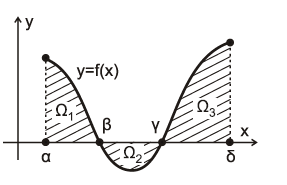 τότε το f(x είναι ίσο με :α) 6              β) -4                   γ) 4           δ) 0          ε) 2Να γράψετε στο τετράδιό σας το γράμμα που αντιστοιχεί στη σωστή απάντηση.                                                                                                                       Μονάδες 2ΘΕΜΑ ΒΔίνεται η συνάρτηση  με τύπο , όπου , η οποίαέχει οριζόντια ασύμπτωτη στο  την ευθεία .B1. Να αποδείξετε ότι .                                                                                                                                           Μονάδες 3B2. Να αποδείξετε ότι η εξίσωση   έχει μοναδική ρίζα, η οποίαβρίσκεται στο διάστημα  .                                                                                     Μονάδες 7B3. Να αποδείξετε ότι η συνάρτηση f είναι 1-1 (μονάδες 2) και στη συνέχειανα βρείτε την αντίστροφή της (μονάδες 4) .                                                                                                                                  Μονάδες 6B4. Έστω , . Να βρείτε την κατακόρυφη ασύμπτωτητης γραφικής της παράστασης (μονάδες 3) και στη συνέχεια να κάνετεμια πρόχειρη γραφική παράσταση των συναρτήσεων f και  στο ίδιοσύστημα συντεταγμένων (μονάδες 6).                                                                                                                                      Μονάδες 9ΘΕΜΑ ΓΔίνεται η παραγωγίσιμη συνάρτηση Γ1. Να αποδείξετε ότι  και .                                                                        Μονάδες 5Γ2. Να αποδείξετε ότι η f είναι γνησίως αύξουσα στο και να βρείτε τοσύνολο τιμών της.                                                                                                       Μονάδες 4Γ3. i. Να αποδείξετε ότι η εξίσωση  έχει μοναδική ρίζα  , ηοποία είναι αρνητική .                                                                                           (Μονάδες 4)ii. Να αποδείξετε ότι η εξίσωση  είναι αδύνατη στο .                                                                                                                                       (Μονάδες 4)                                                                                                                                 Μονάδες 8Γ4. Ένα σημείο M(x,y) κινείται κατά μήκος της καμπύλης , .Τη χρονική στιγμή  κατά την οποία το σημείο M διέρχεται από το σημείο , ο ρυθμός μεταβολής της τετμημένης του σημείου M είναι 2 μονάδες ανά δευτερόλεπτο. Να βρείτε τον ρυθμό μεταβολής του εμβαδού του τριγώνου MOK τη χρονική στιγμή , όπου  και .                                                                                                                                    Μονάδες 8ΘΕΜΑ ΔΔίνονται η συνάρτηση  με τύπο όπου  και η ευθεία , η οποία εφάπτεται στη γραφικήπαράσταση της f στο σημείο της .Δ1. Να αποδείξετε ότι  και .                                                                    Μονάδες 4Δ2. Να βρείτε το εμβαδόν του χωρίου που περικλείεται από τη γραφικήπαράσταση της f , την ευθεία  και τις ευθείες  και .                                                                                                                                     Μονάδες 5Δ3. i. Nα αποδείξετε ότι , για κάθε .                                                (Μονάδες 3)ii. Nα αποδείξετε ότι , για κάθε .                                                                                                                                    (Μονάδες 5)                                                                                                                                   Μονάδες 8Δ4. Να αποδείξετε ότι η γραφική παράσταση της συνάρτησης f και η γραφικήπαράσταση της συνάρτησης ,  έχουν μοναδικήκοινή εφαπτομένη και να βρείτε την εξίσωσή της.                                                                                                                                                                                           Μονάδες 8